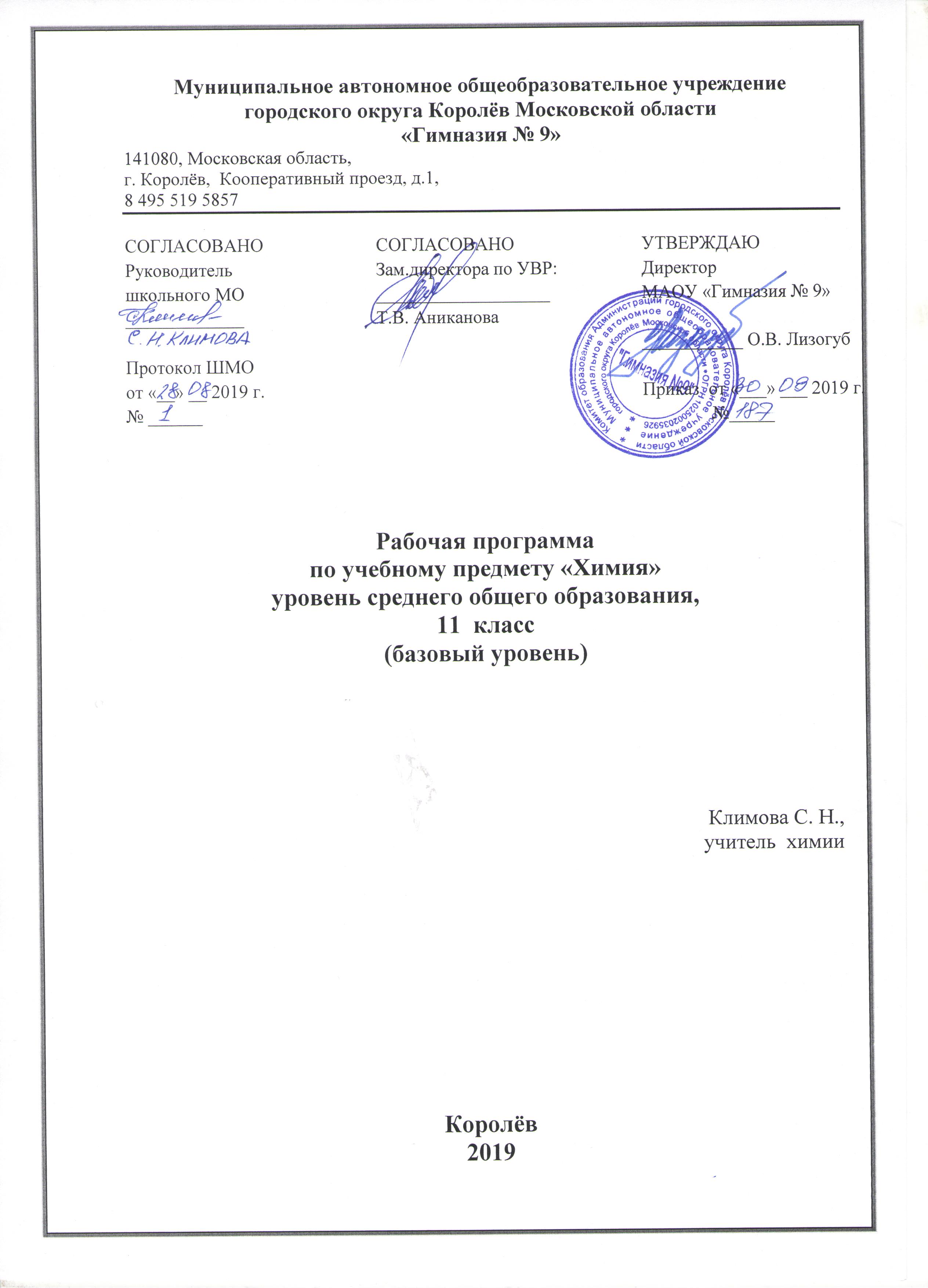 Пояснительная запискаРабочая программа по химии для основной школы составлена на основе: Фундаментального ядра содержания общего образования и в соответствии с Государственным стандартом общего образования (приказ Министерства образования и науки Российской Федерации от 17.12.2010 г. № 1897);Федерального Закона от 29 декабря 2012 года, №273 (Федеральный закон  «Об образовании в РФ»);Требований к результатам основного общего образования, представленных в федеральном государственном образовательном стандарте общего образования второго поколения. В ней также учитываются идеи развития и формирования универсальных учебных действий для основного общего образования.Постановления Главного Государственного санитарного врача Российской Федерации «Об утверждении СанПин 2.4.2821-10 «Санитарно-эпидемиологические требования к условиям и организации обучения в общеобразовательных учреждениях» от 29.12.2010 №189; Приказа Минобрнауки России от 31.03.2014 № 253 «Об утверждении федерального перечня учебников, рекомендуемых к использованию при реализации имеющих государственную аккредитацию образовательных программ начального общего, основного общего, среднего общего образования».Настоящая программа по химии составлена для учащихся 11 классов на базовом уровне в объеме 35 часов (1час в неделю).            Программа детализирует и раскрывает содержание стандарта, определяет общую стратегию обучения, воспитания и развития учащихся средствами учебного предмета в соответствии с целями изучения химии, которые определены стандартом.           Цели учебного предмета:Освоение знаний о химической составляющей естественнонаучной картины мира, важнейших химических понятиях, законах и теориях;Овладение умениями применять полученные знания для объяснения разнообразных химических явлений и свойств веществ, оценки роли химии в развитии современных технологий и получении новых материалов;Развитие познавательных интересов и интеллектуальных способностей в процессе самостоятельного приобретения химических знаний с использованием различных источников информации, в том числе компьютерных;Воспитание убежденности в позитивной роли химии в жизни современного общества, необходимости химически грамотного отношения к своему здоровью и окружающей среде;Применение полученных знаний и умений для безопасного использования веществ и материалов в быт, сельском хозяйстве и на производстве, решение практических задач в повседневной жизни, предупреждения явлений, наносящих вред здоровью человека и окружающей среде.           Задача данного курса систематизировать, обобщить и углубить знания о ранее изученных теориях и законах химической науки, химических процессах и производствах.           Ведущая роль в раскрытии содержания курса химии 11 класса принадлежит электронной теории, периодическому закону и системе химических элементов как наиболее общим научным основам химии.        Содержание этих разделов химии раскрывается во взаимосвязи органических и неорганических веществ.                      Данная программа предусматривает формирование у учащихся общеучебных умений и навыков, универсальных способов деятельности и ключевых компетенций. В этом направлении приоритетами для учебного предмета «химия» в старшей школе на базовом уровне являются:
умение самостоятельно и мотивированно организовывать свою познавательную деятельность (от постановки цели до получения и оценки результата);
определение сущностных характеристик изучаемого объекта;
умение развернуто обосновывать суждения, давать определения, приводить доказательства; оценивание и корректировка своего поведения в окружающей среде;
выполнение в практической деятельности и в повседневной жизни экологических требований;
использование мультимедийных ресурсов и компьютерных технологий для обработки, передачи, систематизации информации, создание баз данных, презентации результатов познавательной и практической деятельности. В основу программы положен принцип развивающего обучения.                             Программа опирается на материал, изученный в 8–9 классах, поэтому некоторые темы курса рассматриваются повторно, но уже на более высоком теоретическом уровне. Такой подход позволяет углублять и развивать понятие о веществе и химическом процессе, закреплять пройденный материал в активной памяти учащихся, а также сохранять преемственность в процессе обучения. Программа обеспечивает сознательное усвоение учащимися важнейших химических законов, теорий и понятий; формирует представление о роли химии в развитии разнообразных отраслей производства; знакомит с веществами, окружающими человека. При этом основное внимание уделяется сущности химических реакций и методам их осуществления, а также способам защиты окружающей среды.            В целом курс позволяет развить представления учащихся о познаваемости мира, единстве живой и неживой природы, сформировать знания о важнейших аспектах современной естественнонаучной картины мира, умения, востребованные в повседневной жизни и позволяющие ориентироваться в окружающем мире,
воспитать человека, осознающего себя частью природы.          Реализация данной программы в процессе обучения позволит учащимся усвоить ключевые химические компетенции и понять роль химии среди других наук о природе, значение ее для человечества.Состав учебно-методического комплекта:Рудзитис Г.Е. Химия:11 кл.: учеб. для общеобразоват. Учреждений / Г.Е. Рудзитис, Ф.Г. Фельдман. – М.: Просвещение.Химия: 11 кл.: электронное приложение к учебнику.Радецкий А.М. Химия: дидактический материал: 10 - 11 кл. / А.М. Радецкий. – М.: Просвещение.И. Г. Хомченко: Сборник задач и упражнений по химии для средней школы. – 2-е изд., испр. и доп. – М.: РИА «Новая волна» Издатель Умеренков,  2013. 214 с.Приоритетные формы и методы работы с обучающимися: Ведущими методами обучения предмету являются: объяснительно-иллюстративный и репродуктивный, хотя используется и частично-поисковый. На уроках используются элементы следующих технологий: личностно - ориентированное обучение, обучение с применением опорных схем, ИКТ, проектная деятельность. Используются следующие формы обучения: учебные занятия, экскурсии, наблюдения, опыты, эксперименты, работа с учебной и дополнительной литературой, анализ, мониторинг, исследовательская работа, презентация. Определенное место в овладении данным курсом отводится самостоятельной работе: подготовка творческих работ, сообщений, рефератов.Приоритетные виды и формы контроля:Промежуточная аттестация проводится в форме: - тестов;-контрольных; - самостоятельных работ; - практических; Планируемые результаты реализации программы «Формирование УУД» средствами предмета химии:Личностные универсальные учебные действияВ рамках ценностного и эмоционального компонентов будут сформированы:• гражданский патриотизм, любовь к Родине, чувство гордости за свою страну;• уважение к истории, культурным и историческим памятникам;• эмоционально положительное принятие своей этнической идентичности;• уважение к другим народам России и мира и принятие их, межэтническая толерантность, готовность к равноправному сотрудничеству;• уважение к личности и её достоинству, доброжелательное отношение к окружающим, нетерпимость к любым видам насилия и готовность противостоять им;• уважение к ценностям семьи, любовь к природе, признание ценности здоровья, своего и других людей, оптимизм в восприятии мира;• потребность в самовыражении и самореализации, социальном признании;• позитивная моральная самооценка и моральные чувства — чувство гордости при следовании моральным нормам, переживание стыда и вины при их нарушении.В рамках деятельностного (поведенческого) компонента будут сформированы:• готовность и способность к участию в школьном самоуправлении в пределах возрастных компетенций (дежурство в школе и классе, участие в детских и молодёжных общественных организациях, школьных и внешкольных мероприятиях);• готовность и способность к выполнению норм и требований школьной жизни, прав и обязанностей ученика;• умение вести диалог на основе равноправных отношений и взаимного уважения и принятия; умение конструктивно разрешать конфликты;• готовность и способность к выполнению моральных норм в отношении взрослых и сверстников в школе, дома, во внеучебных видах деятельности;• потребность в участии в общественной жизни ближайшего социального окружения, общественно полезной деятельности;• умение строить жизненные планы с учётом конкретных социально-исторических, политических и экономических условий;• устойчивый познавательный интерес и становление смыслообразующей функции познавательного мотива;• готовность к выбору профильного образования.Выпускник получит возможность для формирования:• выраженной устойчивой учебно-познавательной мотивации и интереса к учению;• готовности к самообразованию и самовоспитанию;• адекватной позитивной самооценки и Я-концепции;• компетентности в реализации основ гражданской идентичности в поступках и деятельности;• морального сознания на конвенциональном уровне, способности к решению моральных дилемм на основе учёта позиций участников дилеммы, ориентации на их мотивы и чувства; устойчивое следование в поведении моральным нормам и этическим требованиям;• эмпатии как осознанного понимания и сопереживания чувствам других, выражающейся в поступках, направленных на помощь и обеспечение благополучия.Регулятивные универсальные учебные действияВыпускник научится:• целеполаганию, включая постановку новых целей, преобразование практической задачи в познавательную;• самостоятельно анализировать условия достижения цели на основе учёта выделенных учителем ориентиров действия в новом учебном материале;• планировать пути достижения целей;• устанавливать целевые приоритеты; • уметь самостоятельно контролировать своё время и управлять им;• принимать решения в проблемной ситуации на основе переговоров;• осуществлять констатирующий и предвосхищающий контроль по результату и по способу действия; актуальный контроль на уровне произвольного внимания;• адекватно самостоятельно оценивать правильность выполнения действия и вносить необходимые коррективы в исполнение как в конце действия, так и по ходу его реализации;• основам прогнозирования как предвидения будущих событий и развития процесса.Выпускник получит возможность научиться:• самостоятельно ставить новые учебные цели и задачи;• построению жизненных планов во временно2й перспективе;• при планировании достижения целей самостоятельно, полно и адекватно учитывать условия и средства их достижения; • выделять альтернативные способы достижения цели и выбирать наиболее эффективный способ;• основам саморегуляции в учебной и познавательной деятельности в форме осознанного управления своим поведением и деятельностью, направленной на достижение поставленных целей;• осуществлять познавательную рефлексию в отношении действий по решению учебных и познавательных задач;• адекватно оценивать объективную трудность как меру фактического или предполагаемого расхода ресурсов на решение задачи;• адекватно оценивать свои возможности достижения цели определённой сложности в различных сферах самостоятельной деятельности;• основам саморегуляции эмоциональных состояний;• прилагать волевые усилия и преодолевать трудности и препятствия на пути достижения целей.Коммуникативные универсальные учебные действияВыпускник научится:• учитывать разные мнения и стремиться к координации различных позиций в сотрудничестве;• формулировать собственное мнение и позицию, аргументировать и координировать её с позициями партнёров в сотрудничестве при выработке общего решения в совместной деятельности;• устанавливать и сравнивать разные точки зрения, прежде чем принимать решения и делать выбор;• аргументировать свою точку зрения, спорить и отстаивать свою позицию не враждебным для оппонентов образом;• задавать вопросы, необходимые для организации собственной деятельности и сотрудничества с партнёром;• осуществлять взаимный контроль и оказывать в сотрудничестве необходимую взаимопомощь;• адекватно использовать речь для планирования и регуляции своей деятельности;• адекватно использовать речевые средства для решения различных коммуникативных задач; владеть устной и письменной речью; строить монологическое контекстное высказывание;• организовывать и планировать учебное сотрудничество с учителем и сверстниками, определять цели и функции участников, способы взаимодействия; планировать общие способы работы;• осуществлять контроль, коррекцию, оценку действий партнёра, уметь убеждать;• работать в группе — устанавливать рабочие отношения, эффективно сотрудничать и способствовать продуктивной кооперации; интегрироваться в группу сверстников и строить продуктивное взаимодействие со сверстниками и взрослыми;• основам коммуникативной рефлексии;• использовать адекватные языковые средства для отображения своих чувств, мыслей, мотивов и потребностей;• отображать в речи (описание, объяснение) содержание совершаемых действий как в форме громкой социализированной речи, так и в форме внутренней речи.Выпускник получит возможность научиться:• учитывать и координировать отличные от собственной позиции других людей в сотрудничестве;• учитывать разные мнения и интересы и обосновывать собственную позицию;• понимать относительность мнений и подходов к решению проблемы;• продуктивно разрешать конфликты на основе учёта интересов и позиций всех участников, поиска и оценки альтернативных способов разрешения конфликтов; договариваться и приходить к общему решению в совместной деятельности, в том числе в ситуации столкновения интересов;• брать на себя инициативу в организации совместного действия (деловое лидерство);• оказывать поддержку и содействие тем, от кого зависит достижение цели в совместной деятельности; • осуществлять коммуникативную рефлексию как осознание оснований собственных действий и действий партнёра;• в процессе коммуникации достаточно точно, последовательно и полно передавать партнёру необходимую информацию как ориентир для построения действия;• вступать в диалог, а также участвовать в коллективном обсуждении проблем, участвовать в дискуссии и аргументировать свою позицию, владеть монологической и диалогической формами речи в соответствии с грамматическими и синтаксическими нормами родного языка;• следовать морально-этическим и психологическим принципам общения и сотрудничества на основе уважительного отношения к партнёрам, внимания к личности другого, адекватного межличностного восприятия, готовности адекватно реагировать на нужды других, в частности оказывать помощь и эмоциональную поддержку партнёрам в процессе достижения общей цели совместной деятельности;• устраивать эффективные групповые обсуждения и обеспечивать обмен знаниями между членами группы для принятия эффективных совместных решений; • в совместной деятельности чётко формулировать цели группы и позволять её участникам проявлять собственную энергию для достижения этих целей.Познавательные универсальные учебные действияВыпускник научится:• основам реализации проектно-исследовательской деятельности;• проводить наблюдение и эксперимент под руководством учителя;• осуществлять расширенный поиск информации с использованием ресурсов библиотек и Интернета;• создавать и преобразовывать модели и схемы для решения задач;• осуществлять выбор наиболее эффективных способов решения задач в зависимости от конкретных условий;• давать определение понятиям;• устанавливать причинно-следственные связи;• осуществлять логическую операцию установления родовидовых отношений, ограничение понятия;• обобщать понятия — осуществлять логическую операцию перехода от видовых признаков к родовому понятию, от понятия с меньшим объёмом к понятию с большим объёмом;• осуществлять сравнение, сериацию и классификацию, самостоятельно выбирая основания и критерии для указанных логических операций;• строить классификацию на основе дихотомического деления (на основе отрицания);• строить логическое рассуждение, включающее установление причинно-следственных связей;• объяснять явления, процессы, связи и отношения, выявляемые в ходе исследования;• основам ознакомительного, изучающего, усваивающего и поискового чтения;• структурировать тексты, включая умение выделять главное и второстепенное, главную идею текста, выстраивать последовательность описываемых событий;• работать с метафорами — понимать переносный смысл выражений, понимать и употреблять обороты речи, построенные на скрытом уподоблении, образном сближении слов.Выпускник получит возможность научиться:• основам рефлексивного чтения;• ставить проблему, аргументировать её актуальность;• самостоятельно проводить исследование на основе применения методов наблюдения и эксперимента;• выдвигать гипотезы о связях и закономерностях событий, процессов, объектов;• организовывать исследование с целью проверки гипотез;• делать умозаключения (индуктивное и по аналогии) и выводы на основе аргументации.Содержание учебного предмета с указанием форм организации учебных занятийСодержание учебного предмета11 классТеоретические основы химии Тема 1. Важнейшие химические понятия и законы (3 ч)Атом. Химический элемент. Изотопы. Простые и сложные вещества.Закон сохранения массы веществ, закон сохранения и превращения энергии при химических реакциях, закон постоянства состава. Вещества молекулярного и немолекулярного строения.Тема 2. Периодический закон и периодическая система химических элементов Д. И. Менделеева на основе учения о строении атомов (4 ч)Атомные орбитали, s-, p-, d- и f-электроны. Особенности размещения электронов по орбиталям в атомах малых и больших периодов. Энергетические уровни, подуровни. Связь периодического закона и периодической системы химических элементов с теорией строения атомов. Короткий и длинный варианты таблицы химических элементов. Положение в периодической системе химических элементов Д. И. Менделеева водорода, лантаноидов, актиноидов и искусственно полученных элементов.Валентность и валентные возможности атомов. Периодическое изменение валентности и размеров атомов.Расчетные задачи. Вычисления массы, объема или количества вещества по известной массе, объему или количеству вещества одного из вступивших в реакцию или получившихся в результате реакции.Тема 3. Строение вещества (5 ч)Химическая связь. Виды и механизмы образования химической связи. Ионная связь. Катионы и анионы. Ковалентная неполярная связь. Ковалентная полярная связь. Электроотрицательность. Степень окисления. Металлическая связь. Водородная связь. Пространственное строение молекул неорганических и органических веществ.Типы кристаллических решеток и свойства веществ.Причины многообразия веществ: изомерия, гомология, аллотропия, изотопия.Дисперсные системы. Истинные растворы. Способы выражения концентрации растворов: массовая доля растворенного вещества, молярная концентрация. Коллоидные растворы. Золи, гели.Демонстрации. Модели ионных, атомных, молекулярных и металлических кристаллических решеток. Эффект Тиндаля. Модели молекул изомеров, гомологов.Расчетные задачи. Вычисление массы (количества вещества, объема) продукта реакции, если для его получения дан раствор с определенной массовой долей исходного вещества.Тема 4. Химические реакции (6 ч)Классификация химических реакций в неорганической и органической химии.Скорость реакции, ее зависимость от различных факторов. Закон действующих масс. Энергия активации. Катализ и катализаторы. Обратимость реакций. Химическое равновесие. Смещение равновесия под действием различных факторов. Принцип Ле Шателье. Производство серной кислоты контактным способом.Электролитическая диссоциация. Сильные и слабые электролиты. Кислотно-основные взаимодействия в растворах. Среда водных растворов: кислая, нейтральная, щелочная. Ионное произведение воды. Водородный показатель (pH) раствора.Гидролиз органических и неорганических соединений.Демонстрации. Зависимость скорости реакции от концентрации и температуры. Разложение пероксида водорода в присутствии катализатора. Определение среды раствора с помощью универсального индикатора.Лабораторные опыты. Проведение реакций ионного обмена для характеристики свойств электролитов.Расчетные задачи. Вычисления массы (количества вещества, объема) продукта реакции, если известна масса исходного вещества, содержащего определенную долю примесей.Неорганическая химия Тема 5. Металлы (7 ч)Положение металлов в периодической системе химических элементов Д. И. Менделеева. Общие свойства металлов. Электрохимический ряд напряжений металлов. Общие способы получения металлов. Электролиз растворов и расплавов. Понятие о коррозии металлов. Способы защиты от коррозии.Обзор металлов главных подгрупп (А-групп) периодической системы химических элементов.Обзор металлов побочных подгрупп (Б-групп) периодической системы химических элементов (медь, цинк, титан, хром, железо, никель, платина).Сплавы металлов.Оксиды и гидроксиды металлов.Демонстрации. Ознакомление с образцами металлов и их соединений. Взаимодействие щелочных и щелочноземельных металлов с водой. Взаимодействие меди с кислородом и серой. Электролиз раствора хлорида меди(II). Опыты по коррозии металлов и защите от нее.Лабораторные опыты. Взаимодействие цинка и железа с растворами кислот и щелочей. Знакомство с образцами металлов и их рудами (работа с коллекциями).Расчетные задачи. Расчеты по химическим уравнениям, связанные с массовой долей выхода продукта реакции от теоретически возможного.Тема 6. Неметаллы (5 ч)Обзор свойств неметаллов. Окислительно-восстановительные свойства типичных неметаллов. Оксиды неметаллов и кислородсодержащие кислоты. Водородные соединения неметаллов.Демонстрации. Образцы неметаллов. Образцы оксидов неметаллов и кислородсодержащих кислот. Горение серы, фосфора, железа, магния в кислороде.Лабораторные опыты. Знакомство с образцами неметаллов и их природными соединениями (работа с коллекциями). Распознавание хлоридов, сульфатов, карбонатов.Практическая работа №1. Решение качественных и расчётных задач.Тема 7. Генетическая связь неорганических и органических веществ. Практикум (5 ч) Генетическая связь неорганических и органических веществ.Практикум: решение экспериментальных задач по неорганической химии; решение практических расчетных задач; получение, собирание и распознавание газов. ТЕМАТИЧЕСКОЕ ПЛАНИРОВАНИЕ ПО ХИМИИ,  11 КЛАССИТОГО: 35 часов№ главыНазвание главыКол – во часовПрактические работыКонтрольные работы1Важнейшие понятия и законы32Периодический закон. Строение атома43Строение вещества54Химические реакции6Итоговая контрольная работа № 1 (по темам 1 - 4)5Неорганическая химия. Металлы76Неметаллы5№1Итоговая контрольная работа № 2 (по темам 5, 6)7Генетическая связь4Практикум № 2, 3, 4, Итого3442№ п/п№ урокаДатаДатаТемаОсновные понятия темыХарактеристика основных видов деятельности№ п/п№ урокапланфактТемаОсновные понятия темыХарактеристика основных видов деятельностиТема 1 Важнейшие химические понятия и законы (з часа)Тема 1 Важнейшие химические понятия и законы (з часа)Тема 1 Важнейшие химические понятия и законы (з часа)Тема 1 Важнейшие химические понятия и законы (з часа)Тема 1 Важнейшие химические понятия и законы (з часа)Тема 1 Важнейшие химические понятия и законы (з часа)Тема 1 Важнейшие химические понятия и законы (з часа)111 неделя сентябряАтом. Химический элемент. Изотопы. Простые и сложные вещества.Вводный инструктаж по ОТ и ТБ. Атом. Изотоп. Химическийэлемент, простое вещество,оксиды, гидроксиды (основанияи кислоты), солиЗнать определения понятий:  протон, нейтрон, электрон, массовое число, изотоп222 неделя сентябряЗакон сохранения массы веществ, закон сохранения и превращения энергии при химических реакциях.Закон сохранения массы веществ и его практическое значение; вещества.  Взаимосвязь закона сохранения массы веществ и закона превращения энергии, классификация  неорганических веществ.Знать определение закона сохранения массы веществ и его практическое значение; взаимосвязь закона сохранения массы веществ и закона превращения энергии, классификацию неорганических веществ.Уметь различать понятия «химический элемент» и «простое вещество»333 неделя сентябряЗакон постоянства состава веществ. Вещества молекулярного и немолекулярного строения.Закон постоянства состава, химическая формула, расчёты по формуламФормулируют  закон  постоянства состава веществаумеют: производить расчеты, связанные с понятием «массовая доля»; решать задачи на вывод формулы вещества по известной массовой доле элемента в веществеТема 2. Периодический закон и периодическая система химических элементов Д. И. Менделеева на основе учения о строении атомов (4 часа).Тема 2. Периодический закон и периодическая система химических элементов Д. И. Менделеева на основе учения о строении атомов (4 часа).Тема 2. Периодический закон и периодическая система химических элементов Д. И. Менделеева на основе учения о строении атомов (4 часа).Тема 2. Периодический закон и периодическая система химических элементов Д. И. Менделеева на основе учения о строении атомов (4 часа).Тема 2. Периодический закон и периодическая система химических элементов Д. И. Менделеева на основе учения о строении атомов (4 часа).Тема 2. Периодический закон и периодическая система химических элементов Д. И. Менделеева на основе учения о строении атомов (4 часа).Тема 2. Периодический закон и периодическая система химических элементов Д. И. Менделеева на основе учения о строении атомов (4 часа).1(4)44 неделя сентябряСтроение электронных оболочек атомов химических элементов.Энергетический уровень. Понятие об орбиталях. s-орбитали и p-орбитали. Электронная конфигурация атомов химических элементов. Особенности строения электронных оболочек атомов элементов 4-го и 5-го периодов периодической системы Д.И. Менделеева (переходных элементов);  Степень окисления и валентность химических элементов. Валентные возможности атомов химических элементов.Составлять схемы строения атомов химических элементов. Делать умозаключение о характере изменения свойств химических элементов с увеличением зарядов атомных ядер.Объяснять физический смысл порядкового номера химического элемента, номеров группы и периода, к которым элемент принадлежит в периодической системе Д.И. Менделеева; закономерности изменения свойств элементов в пределах малых периодов и А-групп..2(5)51 неделя октябряКороткий и длинный варианты таблицы химических элементов.Энергетический уровень. Понятие об орбиталях. s-орбитали и p-орбитали. Электронная конфигурация атомов химических элементов. Особенности строения электронных оболочек атомов элементов 4-го и 5-го периодов периодической системы Д.И. Менделеева (переходных элементов);  Степень окисления и валентность химических элементов. Валентные возможности атомов химических элементов.Составлять схемы строения атомов химических элементов. Делать умозаключение о характере изменения свойств химических элементов с увеличением зарядов атомных ядер.Объяснять физический смысл порядкового номера химического элемента, номеров группы и периода, к которым элемент принадлежит в периодической системе Д.И. Менделеева; закономерности изменения свойств элементов в пределах малых периодов и А-групп..3(6)62 неделя октябряПоложение в периодической системе химических элементов Д. И. Менделеева водорода, лантаноидов, актиноидов и искусственно полученных элементов.Энергетический уровень. Понятие об орбиталях. s-орбитали и p-орбитали. Электронная конфигурация атомов химических элементов. Особенности строения электронных оболочек атомов элементов 4-го и 5-го периодов периодической системы Д.И. Менделеева (переходных элементов);  Степень окисления и валентность химических элементов. Валентные возможности атомов химических элементов.Составлять схемы строения атомов химических элементов. Делать умозаключение о характере изменения свойств химических элементов с увеличением зарядов атомных ядер.Объяснять физический смысл порядкового номера химического элемента, номеров группы и периода, к которым элемент принадлежит в периодической системе Д.И. Менделеева; закономерности изменения свойств элементов в пределах малых периодов и А-групп..4(7)73 неделя октябряВалентность. Валентные возможности и размеры атомов химических элементов. Решение расчётных задач.Энергетический уровень. Понятие об орбиталях. s-орбитали и p-орбитали. Электронная конфигурация атомов химических элементов. Особенности строения электронных оболочек атомов элементов 4-го и 5-го периодов периодической системы Д.И. Менделеева (переходных элементов);  Степень окисления и валентность химических элементов. Валентные возможности атомов химических элементов.Составлять схемы строения атомов химических элементов. Делать умозаключение о характере изменения свойств химических элементов с увеличением зарядов атомных ядер.Объяснять физический смысл порядкового номера химического элемента, номеров группы и периода, к которым элемент принадлежит в периодической системе Д.И. Менделеева; закономерности изменения свойств элементов в пределах малых периодов и А-групп..Тема 3. Строение вещества (5 часов).Тема 3. Строение вещества (5 часов).Тема 3. Строение вещества (5 часов).Тема 3. Строение вещества (5 часов).Тема 3. Строение вещества (5 часов).Тема 3. Строение вещества (5 часов).Тема 3. Строение вещества (5 часов).1(8)84 неделя октябряВиды химической связи. Ионная и ковалентная связи.Ионная связь. Ионные кристаллические решетки. Свойства веществ с ионной кристаллической решеткой. Ковалентная связь. Электроотрицательность. Полярная и неполярная ковалентные связи. Диполь. Полярность связи и полярность молекулы. Обменный и донорно-акцепторный механизмы образования ковалентной связи.  Молекулярные и атомные кристаллические решетки. Свойства веществ с этими типами кристаллических решеток. Особенности строения атомов металлов. Металлическая химическая связь и металлическая кристаллическая решетка. Свойства веществ (металлов и сплавов). Межмолекулярная и внутримолекулярная водородная связь. Значение водородной связи для организации структур биополимеров. Единая природа химических связей.Знать: ионная химическая связь; вещества немолекулярного строения; причину единства всех типов связей.Уметь- определять: заряд иона, ионную связь в соединениях;-объяснять: природу ионной связи;  природу ковалентной связи;-характеризовать свойства веществ по типу кристаллических решеток;           знать:важнейшие химические понятия: аллотропия, углеродный скелет, изомерия, гомология; определение и классификацию дисперсных систем;понятия «истинные»  и «коллоидные» растворы;эффект Тиндаля.2(9)91 неделя ноябряМеталлическая и водородная связи.Ионная связь. Ионные кристаллические решетки. Свойства веществ с ионной кристаллической решеткой. Ковалентная связь. Электроотрицательность. Полярная и неполярная ковалентные связи. Диполь. Полярность связи и полярность молекулы. Обменный и донорно-акцепторный механизмы образования ковалентной связи.  Молекулярные и атомные кристаллические решетки. Свойства веществ с этими типами кристаллических решеток. Особенности строения атомов металлов. Металлическая химическая связь и металлическая кристаллическая решетка. Свойства веществ (металлов и сплавов). Межмолекулярная и внутримолекулярная водородная связь. Значение водородной связи для организации структур биополимеров. Единая природа химических связей.Знать: ионная химическая связь; вещества немолекулярного строения; причину единства всех типов связей.Уметь- определять: заряд иона, ионную связь в соединениях;-объяснять: природу ионной связи;  природу ковалентной связи;-характеризовать свойства веществ по типу кристаллических решеток;           знать:важнейшие химические понятия: аллотропия, углеродный скелет, изомерия, гомология; определение и классификацию дисперсных систем;понятия «истинные»  и «коллоидные» растворы;эффект Тиндаля.3(10)102 неделя ноябряТипы кристаллических решёток и свойства веществ. Решение расчётных задач.Ионная связь. Ионные кристаллические решетки. Свойства веществ с ионной кристаллической решеткой. Ковалентная связь. Электроотрицательность. Полярная и неполярная ковалентные связи. Диполь. Полярность связи и полярность молекулы. Обменный и донорно-акцепторный механизмы образования ковалентной связи.  Молекулярные и атомные кристаллические решетки. Свойства веществ с этими типами кристаллических решеток. Особенности строения атомов металлов. Металлическая химическая связь и металлическая кристаллическая решетка. Свойства веществ (металлов и сплавов). Межмолекулярная и внутримолекулярная водородная связь. Значение водородной связи для организации структур биополимеров. Единая природа химических связей.Знать: ионная химическая связь; вещества немолекулярного строения; причину единства всех типов связей.Уметь- определять: заряд иона, ионную связь в соединениях;-объяснять: природу ионной связи;  природу ковалентной связи;-характеризовать свойства веществ по типу кристаллических решеток;           знать:важнейшие химические понятия: аллотропия, углеродный скелет, изомерия, гомология; определение и классификацию дисперсных систем;понятия «истинные»  и «коллоидные» растворы;эффект Тиндаля.4(11)113 неделя ноябряПричины многообразия веществ.Ионная связь. Ионные кристаллические решетки. Свойства веществ с ионной кристаллической решеткой. Ковалентная связь. Электроотрицательность. Полярная и неполярная ковалентные связи. Диполь. Полярность связи и полярность молекулы. Обменный и донорно-акцепторный механизмы образования ковалентной связи.  Молекулярные и атомные кристаллические решетки. Свойства веществ с этими типами кристаллических решеток. Особенности строения атомов металлов. Металлическая химическая связь и металлическая кристаллическая решетка. Свойства веществ (металлов и сплавов). Межмолекулярная и внутримолекулярная водородная связь. Значение водородной связи для организации структур биополимеров. Единая природа химических связей.Знать: ионная химическая связь; вещества немолекулярного строения; причину единства всех типов связей.Уметь- определять: заряд иона, ионную связь в соединениях;-объяснять: природу ионной связи;  природу ковалентной связи;-характеризовать свойства веществ по типу кристаллических решеток;           знать:важнейшие химические понятия: аллотропия, углеродный скелет, изомерия, гомология; определение и классификацию дисперсных систем;понятия «истинные»  и «коллоидные» растворы;эффект Тиндаля.5(12)124 неделя ноябряДисперсные системы.Ионная связь. Ионные кристаллические решетки. Свойства веществ с ионной кристаллической решеткой. Ковалентная связь. Электроотрицательность. Полярная и неполярная ковалентные связи. Диполь. Полярность связи и полярность молекулы. Обменный и донорно-акцепторный механизмы образования ковалентной связи.  Молекулярные и атомные кристаллические решетки. Свойства веществ с этими типами кристаллических решеток. Особенности строения атомов металлов. Металлическая химическая связь и металлическая кристаллическая решетка. Свойства веществ (металлов и сплавов). Межмолекулярная и внутримолекулярная водородная связь. Значение водородной связи для организации структур биополимеров. Единая природа химических связей.Знать: ионная химическая связь; вещества немолекулярного строения; причину единства всех типов связей.Уметь- определять: заряд иона, ионную связь в соединениях;-объяснять: природу ионной связи;  природу ковалентной связи;-характеризовать свойства веществ по типу кристаллических решеток;           знать:важнейшие химические понятия: аллотропия, углеродный скелет, изомерия, гомология; определение и классификацию дисперсных систем;понятия «истинные»  и «коллоидные» растворы;эффект Тиндаля.Тема 4. Химические реакции (6 часов).Тема 4. Химические реакции (6 часов).Тема 4. Химические реакции (6 часов).Тема 4. Химические реакции (6 часов).Тема 4. Химические реакции (6 часов).Тема 4. Химические реакции (6 часов).Тема 4. Химические реакции (6 часов).1(13)131неделя декабряСущность и классификация химических реакций.Классификация химических реакций по разным признакам: по тепловому эффекту; по числу исходных веществ и продуктов реакции; по агрегатному состоянию; по обратимости; по изменению степени окисления.Знать важнейшие химические понятия:тепловой эффект химической реакцииУметь устанавливать принадлежность конкретных реакций к различным типам по различным признакам классификации2(14)142неделя декабряСкорость химических реакций. Факторы, влияющие на скорость химических реакций.Скорость химической реакции, факторы, влияющие на скорость химических реакций: природа реагирующих веществ, концентрация, температура, площадь соприкосновения веществ, катализатор.Знать важнейшие химические понятия: катализ, скорость химической реакцииУметь объяснятьзависимость скорости химической реакции от различных факторов3(15)153неделя декабряХимическое равновесие. Принцип Ле Шателье. Производство серной кислоты контактным способом.Обратимые химические реакции, химическое равновесие, принцип Ле-ШательеЗнать важнейшие химические понятия: химическое равновесиеУметь объяснятьположение химического равновесия от различных факторов4(16)164 неделя декабряЭлектролитическая диссоциация. Сильные и слабые электролиты. Среда водных растворов. Водородный показатель(рН) раствора.Электролит, неэлектролит, электролитическая диссоциация, кислоты, основания, соли с точки зрения теории электролитической диссоциации (ТЭД), ступенчатая диссоциация, Степень электрической диссоциации, Реакции ионного обмена и условия их протекания. Знать-понятия «электролиты « и «неэлектролиты», примеры сильных и слабых электролитов;-роль воды в химических реакциях;-сущность механизма диссоциации;-основные положения ТЭД; Знать гидролиз солей и органических соединенийУметь определять  характер среды в водных растворах неорганических соединений5(17)172 неделя январяОбобщение и повторение изученного материала.Классификация химических реакций по разным признакам;Скорость химической реакции;Химическое равновесие;Реакции ионного обменавыбирать критерии длясравнения, сопоставления,оценки и классификацииобъектов;давать определения, приводитьдоказательства;искать нужную информацию позаданной теме в источникахразличного типа;осуществлять само- ивзаимопроверку.6(18)183 неделя январяКонтрольная работа по темам 1 – 4.Контроль предметных и метапредметных учебных действий по темам 1-4Применяют полученные знания и сформированные умения для решения учебных задачТема 5. Металлы (7 часов).Тема 5. Металлы (7 часов).Тема 5. Металлы (7 часов).Тема 5. Металлы (7 часов).Тема 5. Металлы (7 часов).Тема 5. Металлы (7 часов).Тема 5. Металлы (7 часов).1(19)194неделя январяПоложение металлов в периодической системе химических элементов Д. И. Менделеева. Общие свойства металлов.Строение атомов металлов, металлическая связь, металлическая кристаллическая решетка и общие свойства металлов.Характеризовать химические элементы металлы поположению в ПС и строению атомов, химические свойстваметаллов, записывать уравнения реакций в молекулярном иокислительно-восстановительном виде; владеть навыками организации и участия в коллективнойдеятельности;знать общие способы полученияметаллов; проводить самостоятельныйпоиск химической информации сиспользованием различных источников (научно-популярныхизданий, компьютерных баз данных); выполнять требования,предъявляемые к устному выступлению;объяснять изменение свойств простых веществ металлов, атакже их соединений (оксидов, гидроксидов, гидридов) в пределах одного периода иглавной подгруппы ПС,характеризовать химическиесвойства простых веществметаллов (главных подгрупп 1-3 групп), свойства их соединений(оксидов, гидроксидов),записывать уравнения реакций вмолекулярном, ионном и ОВР2(20)201 неделя февраляОбщие способы получения металлов.Нахождение металлов в природе и общие способы их получения: пирометаллургия, гидрометаллургия и электрометаллургия.Характеризовать химические элементы металлы поположению в ПС и строению атомов, химические свойстваметаллов, записывать уравнения реакций в молекулярном иокислительно-восстановительном виде; владеть навыками организации и участия в коллективнойдеятельности;знать общие способы полученияметаллов; проводить самостоятельныйпоиск химической информации сиспользованием различных источников (научно-популярныхизданий, компьютерных баз данных); выполнять требования,предъявляемые к устному выступлению;объяснять изменение свойств простых веществ металлов, атакже их соединений (оксидов, гидроксидов, гидридов) в пределах одного периода иглавной подгруппы ПС,характеризовать химическиесвойства простых веществметаллов (главных подгрупп 1-3 групп), свойства их соединений(оксидов, гидроксидов),записывать уравнения реакций вмолекулярном, ионном и ОВР3(21)212неделя февраляЭлектролиз растворов и расплавов веществ.Электролиз как окислительно-восстановительный процесс. Электролиз расплавов; растворов (на примере хлорида натрия). Практическое применение электролиза. Электролитическое получение алюминияХарактеризовать химические элементы металлы поположению в ПС и строению атомов, химические свойстваметаллов, записывать уравнения реакций в молекулярном иокислительно-восстановительном виде; владеть навыками организации и участия в коллективнойдеятельности;знать общие способы полученияметаллов; проводить самостоятельныйпоиск химической информации сиспользованием различных источников (научно-популярныхизданий, компьютерных баз данных); выполнять требования,предъявляемые к устному выступлению;объяснять изменение свойств простых веществ металлов, атакже их соединений (оксидов, гидроксидов, гидридов) в пределах одного периода иглавной подгруппы ПС,характеризовать химическиесвойства простых веществметаллов (главных подгрупп 1-3 групп), свойства их соединений(оксидов, гидроксидов),записывать уравнения реакций вмолекулярном, ионном и ОВР4(22)223неделя февраляПонятие о коррозии металлов. Способы защиты от коррозии.Причины коррозии, основные её типы и способы защиты от коррозии.Характеризовать химические элементы металлы поположению в ПС и строению атомов, химические свойстваметаллов, записывать уравнения реакций в молекулярном иокислительно-восстановительном виде; владеть навыками организации и участия в коллективнойдеятельности;знать общие способы полученияметаллов; проводить самостоятельныйпоиск химической информации сиспользованием различных источников (научно-популярныхизданий, компьютерных баз данных); выполнять требования,предъявляемые к устному выступлению;объяснять изменение свойств простых веществ металлов, атакже их соединений (оксидов, гидроксидов, гидридов) в пределах одного периода иглавной подгруппы ПС,характеризовать химическиесвойства простых веществметаллов (главных подгрупп 1-3 групп), свойства их соединений(оксидов, гидроксидов),записывать уравнения реакций вмолекулярном, ионном и ОВР5(23)234 неделя февраляОбзор металлов  главных подгрупп (А – групп) периодической системы химических элементов.Положение металлов в периодической системе и строение их атомов. Простые вещества – металлы: Общие физические  и химические свойства металлов: взаимодействие с неметаллами (кислородом, хлором серой), с водой. Электрохимический ряд напряжений металлов. Взаимодействие металлов с растворами кислот и солей. Общие способы получения металлов. Коррозия металлов. Способы защиты металлов от коррозии. Естественные группы металлов на примере щелочных и щелочноземельных металлов.Характеризовать химические элементы металлы поположению в ПС и строению атомов, химические свойстваметаллов, записывать уравнения реакций в молекулярном иокислительно-восстановительном виде; владеть навыками организации и участия в коллективнойдеятельности;знать общие способы полученияметаллов; проводить самостоятельныйпоиск химической информации сиспользованием различных источников (научно-популярныхизданий, компьютерных баз данных); выполнять требования,предъявляемые к устному выступлению;объяснять изменение свойств простых веществ металлов, атакже их соединений (оксидов, гидроксидов, гидридов) в пределах одного периода иглавной подгруппы ПС,характеризовать химическиесвойства простых веществметаллов (главных подгрупп 1-3 групп), свойства их соединений(оксидов, гидроксидов),записывать уравнения реакций вмолекулярном, ионном и ОВР6(24)241 неделя мартаОбзор металлов побочных подгрупп (Б – групп) периодической системы химических элементов.Положение металлов в периодической системе и строение их атомов. Простые вещества – металлы: Общие физические  и химические свойства металлов: взаимодействие с неметаллами (кислородом, хлором серой), с водой. Электрохимический ряд напряжений металлов. Взаимодействие металлов с растворами кислот и солей. Общие способы получения металлов. Коррозия металлов. Способы защиты металлов от коррозии. Естественные группы металлов на примере щелочных и щелочноземельных металлов.Характеризовать химические элементы металлы поположению в ПС и строению атомов, химические свойстваметаллов, записывать уравнения реакций в молекулярном иокислительно-восстановительном виде; владеть навыками организации и участия в коллективнойдеятельности;знать общие способы полученияметаллов; проводить самостоятельныйпоиск химической информации сиспользованием различных источников (научно-популярныхизданий, компьютерных баз данных); выполнять требования,предъявляемые к устному выступлению;объяснять изменение свойств простых веществ металлов, атакже их соединений (оксидов, гидроксидов, гидридов) в пределах одного периода иглавной подгруппы ПС,характеризовать химическиесвойства простых веществметаллов (главных подгрупп 1-3 групп), свойства их соединений(оксидов, гидроксидов),записывать уравнения реакций вмолекулярном, ионном и ОВР7(25)252 неделя мартаОксиды и гидроксиды металлов.Положение металлов в периодической системе и строение их атомов. Простые вещества – металлы: Общие физические  и химические свойства металлов: взаимодействие с неметаллами (кислородом, хлором серой), с водой. Электрохимический ряд напряжений металлов. Взаимодействие металлов с растворами кислот и солей. Общие способы получения металлов. Коррозия металлов. Способы защиты металлов от коррозии. Естественные группы металлов на примере щелочных и щелочноземельных металлов.Характеризовать химические элементы металлы поположению в ПС и строению атомов, химические свойстваметаллов, записывать уравнения реакций в молекулярном иокислительно-восстановительном виде; владеть навыками организации и участия в коллективнойдеятельности;знать общие способы полученияметаллов; проводить самостоятельныйпоиск химической информации сиспользованием различных источников (научно-популярныхизданий, компьютерных баз данных); выполнять требования,предъявляемые к устному выступлению;объяснять изменение свойств простых веществ металлов, атакже их соединений (оксидов, гидроксидов, гидридов) в пределах одного периода иглавной подгруппы ПС,характеризовать химическиесвойства простых веществметаллов (главных подгрупп 1-3 групп), свойства их соединений(оксидов, гидроксидов),записывать уравнения реакций вмолекулярном, ионном и ОВРТема 6. Неметаллы (5 часов).Тема 6. Неметаллы (5 часов).Тема 6. Неметаллы (5 часов).Тема 6. Неметаллы (5 часов).Тема 6. Неметаллы (5 часов).Тема 6. Неметаллы (5 часов).Тема 6. Неметаллы (5 часов).1(26)263 неделя мартаОбзор свойств неметаллов. Окислитенльно – восстановительные свойства типичных неметаллов.Характеристика химических элементов-неметаллов: строение, физические свойства.Составление названий соединений неметаллов по их формуле и их формул по названию. Составление молекулярных уравнений, характеризующих химические свойства неметаллов.Установление причинно-следственных связей между строением атома химической связью, типом кристаллической решетки неметаллов и их соединений, их химическими свойствами.Составлять формулысоединений неметаллов на основе строения их атомов и ЭО,определять вид химической связи, тип кристаллическойрешетки, характеризовать физические и химическиесвойства, записывать уравненияхимических реакцийв молекулярном, ионном и окислительно-восстановительном виде, характеризовать окислительныесвойства азотной,концентрированной серной кислот, расставлятькоэффициенты методомэлектронного баланса.2(27)224 неделя мартаВодородные соединения неметаллов.Характеристика химических элементов-неметаллов: строение, физические свойства.Составление названий соединений неметаллов по их формуле и их формул по названию. Составление молекулярных уравнений, характеризующих химические свойства неметаллов.Установление причинно-следственных связей между строением атома химической связью, типом кристаллической решетки неметаллов и их соединений, их химическими свойствами.Составлять формулысоединений неметаллов на основе строения их атомов и ЭО,определять вид химической связи, тип кристаллическойрешетки, характеризовать физические и химическиесвойства, записывать уравненияхимических реакцийв молекулярном, ионном и окислительно-восстановительном виде, характеризовать окислительныесвойства азотной,концентрированной серной кислот, расставлятькоэффициенты методомэлектронного баланса.3(28)281 неделя апреляОксиды неметаллов и кислородосодержащие кислоты.Характеристика химических элементов-неметаллов: строение, физические свойства.Составление названий соединений неметаллов по их формуле и их формул по названию. Составление молекулярных уравнений, характеризующих химические свойства неметаллов.Установление причинно-следственных связей между строением атома химической связью, типом кристаллической решетки неметаллов и их соединений, их химическими свойствами.Составлять формулысоединений неметаллов на основе строения их атомов и ЭО,определять вид химической связи, тип кристаллическойрешетки, характеризовать физические и химическиесвойства, записывать уравненияхимических реакцийв молекулярном, ионном и окислительно-восстановительном виде, характеризовать окислительныесвойства азотной,концентрированной серной кислот, расставлятькоэффициенты методомэлектронного баланса.4(29)292 неделя апреляПрактическая работа №1. "Решение качественных и расчётных задач".Решение экспериментальных задач по распознаванию неорганических веществУчатся правильно обращаться с лабораторным оборудованием и нагревательными приборами, описывать химический эксперимент с помощью языка химии, делать выводы по результатам эксперимента. Учатся определять неорганические вещества по качественным реакциям5(30)303 неделя апреляКонтрольная работа по темам 5 и 6.Контроль предметных и метапредметных учебных действий по темам 5 и 6 Применяют полученные знания и сформированные умения для решения учебных задачТема 7. Генетическая связь неорганических и органических веществ. Практикум (5 часов)Тема 7. Генетическая связь неорганических и органических веществ. Практикум (5 часов)Тема 7. Генетическая связь неорганических и органических веществ. Практикум (5 часов)Тема 7. Генетическая связь неорганических и органических веществ. Практикум (5 часов)Тема 7. Генетическая связь неорганических и органических веществ. Практикум (5 часов)Тема 7. Генетическая связь неорганических и органических веществ. Практикум (5 часов)Тема 7. Генетическая связь неорганических и органических веществ. Практикум (5 часов)1(31)314 неделя апреляГенетическая связь неорганических веществ.Понятие о генетической связи и генетических рядах в неорганической  химии. Генетический ряд металла. Генетический ряд неметалла.определять: принадлежностьвеществ к различным классам  неорганических соединений; извлекать необходимую информации из источников, созданных в различных знаковыхсистемах; объяснятьзависимость свойств веществ отих состава и строения2(32)321неделя маяПрактическая работа №2. "Решение  экспериментальных задач по неорганической химии"Химический эксперимент по распознаванию важнейших неорганических и органических веществУчатся правильно обращаться с лабораторным оборудованием и нагревательными приборами в соответствии с правилами техники безопасности, описывать химический эксперимент с помощью языка химии, делать выводы по результатам эксперимента.  Осознают необходимость соблюдения правил ТБ и ОТ для сохранения своего здоровья и окружающих3(33)332 неделя маяПрактическая работа №2. "Решение  экспериментальных задач по органической химии"Химический эксперимент по распознаванию важнейших неорганических и органических веществУчатся правильно обращаться с лабораторным оборудованием и нагревательными приборами в соответствии с правилами техники безопасности, описывать химический эксперимент с помощью языка химии, делать выводы по результатам эксперимента.  Осознают необходимость соблюдения правил ТБ и ОТ для сохранения своего здоровья и окружающих4(34)343неделя маяПрактическая работа №4. "Получение, собирание и распознавание газов"химический эксперимент по получению, собиранию и распознаванию кислорода, водорода, аммиака, углекислого газа.Учатся правильно обращаться с лабораторным оборудованием и нагревательными приборами в соответствии с правилами техники безопасности, описывать химический эксперимент с помощью языка химии, делать выводы по результатам эксперимента.  Осознают необходимость соблюдения правил ТБ и ОТ для сохранения своего здоровья и окружающих5(35)354 неделя маяОбобщение и повторение изученного материала.химический эксперимент по получению, собиранию и распознаванию кислорода, водорода, аммиака, углекислого газа.Учатся правильно обращаться с лабораторным оборудованием и нагревательными приборами в соответствии с правилами техники безопасности, описывать химический эксперимент с помощью языка химии, делать выводы по результатам эксперимента.  Осознают необходимость соблюдения правил ТБ и ОТ для сохранения своего здоровья и окружающих